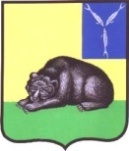 ГЛАВАМУНИЦИПАЛЬНОГО ОБРАЗОВАНИЯ ГОРОД ВОЛЬСКВОЛЬСКОГО МУНИЦИПАЛЬНОГО РАЙОНАСАРАТОВСКОЙ ОБЛАСТИП О С Т А Н О В Л Е Н И Е16.08.2021 года                              № 22                                       г. ВольскВ соответствии со ст. ст. 39, .40 Градостроительного кодекса Российской Федерации,  п.20  ч.1,  ч.4  ст.14,   ст.28  Федерального  закона  от  06.10. 2003 г. № 131-ФЗ  «Об  общих  принципах  организации  местного  самоуправления  в  Российской  Федерации», на основании ст.  ст. 5,  10, 29, 41   Устава муниципального образования  город Вольск Вольского муниципального района,  Положения о публичных  слушаниях Совета муниципального образования  город Вольск,  утвержденного решением Совета муниципального образования город Вольск от 14.09.2010 года № 27/2-159,  ПОСТАНОВЛЯЮ:         1. Назначить проведение публичных слушаний по вопросу предоставления  разрешения на отклонение от предельных  параметров разрешенного строительства, реконструкции объекта капитального строительства  на земельных  участках:-  площадью  591 кв.м  кадастровый номер  64:42:010507:62  разрешенное использование: для индивидуальной жилой застройки,  по адресу: Саратовская область, г.Вольск,  ул. Серова, д.24,  (приложение №1);- площадью  534  кв.м  кадастровый номер  64:42:010241:53  разрешенное использование: для размещения жилого дома и дворовых строений,  по адресу: Саратовская область, г.Вольск,  ул. Народная, д.144,  (приложение №2);- площадью  539 кв.м  кадастровый номер  64:42:010420:1  разрешенное использование: для  индивидуального жилищного строительства,  по адресу: Саратовская область, г.Вольск,  пер. 1-й Володарский, д.10,  (приложение №3). – площадью 1160 кв.м  кадастровый номер  64:42:020104:67  разрешенное использование: для  индивидуального жилищного строительства,  по адресу: Саратовская область, г.Вольск,  ул.Волжская, д.88, (приложение №4).        2.  Публичные  слушания назначить  на  26.08.2021 года в   16.00  часов.         3. Местом проведения  публичных  слушаний  определить малый  зал    администрации Вольского муниципального района по адресу: Саратовская область, г. Вольск, ул. Октябрьская, 114 (второй этаж).          4.  Утвердить состав комиссии  по  подготовке и проведению  публичных  слушаний  (приложения № 5).          5. Комиссии  по  подготовке и проведению  публичных  слушаний, указанной в пункте 5  настоящего постановления  поручить:           а) организовать прием предложений и  замечаний  по  вопросу  слушаний в  кабинете № 40  здания  администрации  Вольского  муниципального  района по адресу: Саратовская область, г.Вольск, ул. Октябрьская. Д.114 (третий этаж);          б) обеспечить  организацию и проведение публичных  слушаний  в  соответствии  с  Положением  о  публичных  слушаниях  Совета муниципального  образования  город  Вольск,  утвержденного  Решением Совета  муниципального  образования  город Вольск от 14.09.2010 г. №27/2-159. 6. Организовать прием предложений и  замечаний  по  проектам постановлений  администрации Вольского муниципального района Саратовской области «О предоставлении  разрешения на отклонение от предельных  параметров разрешенного строительства, реконструкции объектов капитального строительства»   и ведению публичных слушаний в кабинете № 40, в здании администрации.7. Опубликовать проекты постановлений администрации Вольского муниципального района «О предоставлении разрешения на отклонение от предельных  параметров  разрешенного   строительства, реконструкции объектов капитального строительства»,  (приложение №1, приложение №2 приложение №3,  приложение №4).       8.Настоящее постановление  подлежит официальному опубликованию.        9. Контроль   за   исполнением  настоящего   постановления оставляю за собой.Глава   муниципальногообразования  город  Вольск                                                       М.А. Кузнецов    Приложение № 1                                                                                  к постановлению  главыМО город Вольск                                                                            от  16.08.2021 г.  № 22                                                                                                                                         проектАДМИНИСТРАЦИЯВОЛЬСКОГО МУНИЦИПАЛЬНОГО РАЙОНАСАРАТОВСКОЙ ОБЛАСТИПОСТАНОВЛЕНИЕ  От ____________  № ______В соответствии со ст. ст. 39,  40 Градостроительного кодекса Российской Федерации,  ч.20  ст.14,   ст.28  Федерального  закона  от  06.10. 2003 г. № 131-ФЗ  «Об  общих  принципах  организации  местного  самоуправления  в  Российской  Федерации», на основании ст. ст. 5,  10, 29, 50  Устава Вольского муниципального района,  ПОСТАНОВЛЯЮ:     1. Предоставить разрешение  на отклонение от предельных  параметров разрешенного строительства, реконструкции объектов капитального строительства   на земельном участке площадью  591 кв.м  кадастровый номер  64:42:010507:62  разрешенное использование: для индивидуальной жилой застройки,  по адресу: Саратовская область, г.Вольск,  ул. Серова, д.24.       Запрашиваемое отклонение: расстояние от  границы  соседнего земельного участка по адресу: Саратовская область, г.Вольск, ул. Серова,  д.№ 22 до реконструируемого индивидуального жилого дома принять 1 м вместо 3 м, установленных  градостроительным  регламентом зоны Ж-1.    2. Настоящее постановление  подлежит официальному опубликованию.     3. Контроль   за   исполнением  настоящего   постановления возложить на первого заместителя главы  администрации Вольского муниципального района по  жизнеобеспечению  безопасности.И.о. Главы  Вольскогомуниципального  района                                                           А.Е. Татаринов  Верно:Глава   муниципальногообразования  город  Вольск                                                           М.А. КузнецовПриложение № 2                                                                                  к постановлению  главыМО город Вольск                                                                            от  16.08.2021 г.  № 22                                                                                                                                         проектАДМИНИСТРАЦИЯВОЛЬСКОГО МУНИЦИПАЛЬНОГО РАЙОНАСАРАТОВСКОЙ ОБЛАСТИПОСТАНОВЛЕНИЕ  От ____________  № ______В соответствии со ст. ст. 39,  40 Градостроительного кодекса Российской Федерации,  ч.20  ст.14,   ст.28  Федерального  закона  от  06.10. 2003 г. № 131-ФЗ  «Об  общих  принципах  организации  местного  самоуправления  в  Российской  Федерации», на основании ст. ст. 5,  10, 29, 50  Устава Вольского муниципального района,  ПОСТАНОВЛЯЮ:     1. Предоставить разрешение  на отклонение от предельных  параметров разрешенного строительства, реконструкции объектов капитального строительства   на земельном участке площадью  534  кв.м  кадастровый номер  64:42:010241:53  разрешенное использование: для размещения жилого дома и дворовых строений,  по адресу: Саратовская область, г.Вольск,  ул. Народная, д.144.         Запрашиваемое отклонение: расстояние от  границы  земельного участка  по адресу: Саратовская область, г.Вольск, ул. Одесская,  д. № 99 а,  до реконструируемого индивидуального жилого дома принять 0,5 м и от  границы  земельного участка  по адресу: Саратовская область, г.Вольск, ул. Народная,  д. № 142,  до реконструируемого индивидуального жилого дома принять 1,5 м вместо 3 м, установленных  градостроительным  регламентом зоны Ж-1.    2. Настоящее постановление  подлежит официальному опубликованию.     3. Контроль   за   исполнением  настоящего   постановления возложить на первого заместителя главы  администрации Вольского муниципального района по  жизнеобеспечению  безопасности.И.о. Главы  Вольскогомуниципального  района                                                           А.Е. Татаринов  Верно:Глава   муниципальногообразования  город  Вольск                                                           М.А. Кузнецов                Приложение № 3                                                                                  к постановлению  главыМО город Вольск                                                                            от  16.08.2021 г.  № 22                                                                                                                                         проектАДМИНИСТРАЦИЯВОЛЬСКОГО МУНИЦИПАЛЬНОГО РАЙОНАСАРАТОВСКОЙ ОБЛАСТИПОСТАНОВЛЕНИЕ  От ____________  № ______В соответствии со ст. ст. 39,  40 Градостроительного кодекса Российской Федерации,  ч.20  ст.14,   ст.28  Федерального  закона  от  06.10. 2003 г. № 131-ФЗ  «Об  общих  принципах  организации  местного  самоуправления  в  Российской  Федерации», на основании ст. ст. 5,  10, 29, 50  Устава Вольского муниципального района,  ПОСТАНОВЛЯЮ:     1. Предоставить разрешение  на отклонение от предельных  параметров разрешенного строительства, реконструкции объектов капитального строительства   на земельном участке площадью 539 кв.м  кадастровый номер  64:42:010420:1  разрешенное использование: для  индивидуального жилищного строительства,  по адресу: Саратовская область, г.Вольск,  пер. 1-й Володарский, д.10      Запрашиваемое отклонение: расстояние до строящегося индивидуального жилого дома  от  границы  соседнего земельного участка   по адресу: Саратовская область, г.Вольск, пер. 1-й Володарский, д.8, принять  0,5 м,  вместо 3 м, установленных  градостроительным  регламентом зоны Ж-1.    2. Настоящее постановление  подлежит официальному опубликованию.     3. Контроль   за   исполнением  настоящего   постановления возложить на первого заместителя главы  администрации Вольского муниципального района по  жизнеобеспечению  безопасности.И.о. Главы  Вольскогомуниципального  района                                                           А.Е. Татаринов  Верно:Глава   муниципальногообразования  город  Вольск                                                           М.А. Кузнецов                Приложение № 4                                                                                  к постановлению  главыМО город Вольск                                                                            от  16.08.2021 г.  № 22                                                                                                                                         проектАДМИНИСТРАЦИЯВОЛЬСКОГО МУНИЦИПАЛЬНОГО РАЙОНАСАРАТОВСКОЙ ОБЛАСТИПОСТАНОВЛЕНИЕ  От ____________  № ______В соответствии со ст. ст. 39,  40 Градостроительного кодекса Российской Федерации,  ч.20  ст.14,   ст.28  Федерального  закона  от  06.10. 2003 г. № 131-ФЗ  «Об  общих  принципах  организации  местного  самоуправления  в  Российской  Федерации», на основании ст. ст. 5,  10, 29, 50  Устава Вольского муниципального района,  ПОСТАНОВЛЯЮ:     1. Предоставить разрешение  на отклонение от предельных  параметров разрешенного строительства, реконструкции объектов капитального строительства   на земельном участке площадью 1160 кв.м  кадастровый номер  64:42:020104:67  разрешенное использование: для  индивидуального жилищного строительства,  по адресу: Саратовская область, г.Вольск,  ул.Волжская, д.88.      Запрашиваемое отклонение: расстояние до реконструируемого индивидуального жилого дома  от  границы  соседнего  земельного участка   по адресу: Саратовская область, г.Вольск,  ул. Волжская, д.86, принять  0 м,  вместо 3 м, установленных  градостроительным  регламентом зоны Ж-1.    2. Настоящее постановление  подлежит официальному опубликованию.     3. Контроль   за   исполнением  настоящего   постановления возложить на первого заместителя главы  администрации Вольского муниципального района по  жизнеобеспечению  безопасности.И.о. Главы  Вольскогомуниципального  района                                                           А.Е. Татаринов  Верно:Глава   муниципальногообразования  город  Вольск                                                           М.А. Кузнецов Приложение № 5                                                                                  к постановлению  главыМО город Вольск                                                                            от  16.08.2021 г.  № 22                                                 Составкомиссии  по  подготовке  и  проведению  публичных  слушанийПредседатель  комиссии – Галицкий  Роман Борисович, первый заместитель главы администрации Вольского муниципального района по жизнеобеспечению и безопасности;                                              Члены  комиссии:1. Кузнецов Максим Александрович, глава муниципального  образования  город  Вольск;  2. Бондаренко Людмила Владимировна, заместитель  главы администрации Вольского муниципального  района по экономике, промышленности  и потребительскому  рынку;3. Кудайбергенова  Анастасия  Александровна, начальник  управления  землеустройства и  градостроительной деятельности администрации  Вольского  муниципального района;4. Дудников  Антон  Викторович,  председатель  комитета по  управлению                                                           муниципальным  имуществом  и природными  ресурсами  администрации                                                            Вольского  муниципального района;5. Меремьянина Людмила Витальевна, начальник управления  правового  обеспечения администрации  Вольского  муниципального района;6.  Минина  Татьяна Владимировна, консультант  управления   землеустройства  и  градостроительной деятельности  администрации  Вольского муниципального   района;                                                                                                                                                                                                                                                                                                                                                                                                                                                                                                                                                                                                                                                                                                                                                                                                                                                                                                                                                                                                                                                                                                                                                                                                                                                                                                                                                                                                                                                                                                                                                                                                                                                                                                                                    7. Казымова Гульнара Мансуровна, консультант  управления  землеустройства  и  градостроительной деятельности  администрации  Вольского муниципального   района.Глава   муниципальногообразования  город  Вольск                                                        М.А. Кузнецов О назначении и проведении публичных слушаний по вопросам градостроительной  деятельности   О  предоставлении  разрешения на отклонение от предельных  параметров разрешенного строительства, реконструкции объектов капитального строительства   О  предоставлении  разрешения на отклонение от предельных  параметров разрешенного строительства, реконструкции объектов капитального строительства   О  предоставлении  разрешения на отклонение от предельных  параметров разрешенного строительства, реконструкции объектов капитального строительства   О  предоставлении  разрешения на отклонение от предельных  параметров разрешенного строительства, реконструкции объектов капитального строительства  